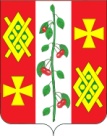 СоветКрасносельского сельского поселенияДинского районаРЕШЕНИЕот  24.08.2018                                                                                                       № 23                                                                                 с. Красносельское	       О внесении изменений в решение Совета Красносельского сельского поселения Динского района от 29.01.2015 № 02 «О создании административной комиссии Красносельского сельского поселения Динского района»В соответствии с Кодексом РФ об административных правонарушениях от 30.12.2001 года № 195-ФЗ,  Федеральным законом от 06.10.2003 года № 131-ФЗ «Об общих принципах организации местного  самоуправления в Российской Федерации», Законом Краснодарского края от 14.12.2006 г. № 1144-КЗ «О наделении органов местного самоуправления муниципальных образований Краснодарского края отдельными государственными полномочиями по образованию и организации деятельности административных комиссий», Законом Краснодарского края от 23.07.2003 г. № 608 «Об административных правонарушениях», Уставом Красносельского сельского поселения Динского района, Совет  Красносельского сельского поселения решил:1. Внести изменения  в решение Совета Красносельского сельского поселения Динского района от 29.01.2015 № 02 «О создании административной комиссии Красносельского сельского поселения Динского района» изложив  приложение № 2 к решению в новой редакции, согласно приложения к настоящему решению2. Контроль за выполнением настоящего решения возложить на администрацию Красносельского сельского поселения Динского района (М.В. Кныш).3.Главному специалисту администрации Красносельского сельского поселения Динского района Е.И. Пановой обнародовать настоящее решение на официальном сайте Красносельского сельского поселения Динского района 4. Настоящее решение вступает в силу со дня его обнародования.Глава Красносельского сельского поселения                                                                              М.В. КнышПРИЛОЖЕНИЕк решению СоветаКрасносельского сельскогопоселения Динского районаот 24.08.2018 № 23	«Приложение № 2УТВЕРЖДЕНк решению Совета Красносельскогосельского поселения Динского района№ 02 от 29.01.2015Состав административной комиссии на территорииКрасносельского сельского поселения1.Кныш Михаил Васильевич - председатель административной комиссии -глава администрации Красносельского сельского поселения2. Панова Елена Ивановна - заместитель председателя административной комиссии - главный специалист администрации Красносельского сельского поселения3.Лобанова Мария Вадимовна – секретарь административной комиссии  – специалист 2-й категории администрации Красносельского сельского поселения                                              Члены  комиссии4. Рубцова Марина Владимировна – инспектор администрации Красносельского сельского поселения5. Ловушкина Марина Григорьевна – инспектор администрации Красносельского сельского поселения6. Яшная Светлана Николаевна –  председатель ТОС Депутат совета Красносельского сельского поселения                                                                          Рудыкин Ю. Б.Глава Красносельского сельского поселения                                                                           М.В. Кныш»